
Памятка1. По возможности скорее возьмите себя в руки, успокойтесь и не паникуйте. Разговаривайте спокойным голосом.2. Если Вас связали или закрыли глаза, попытайтесь расслабиться, дышите глубже.3. Подготовьтесь физически и морально и эмоционально к возможному суровому испытанию.4. Не пытайтесь бежать, если нет полной уверенности в успешности побега.5. Запомните как можно больше информации о террористах, их количестве, степени вооруженности, особенностях внешности, темах разговоров.6. По возможности расположитесь подальше от окон, дверей и самих похитителей, т.е. в местах большей безопасности в случае, если спецподразделения предпримут активные меры (штурм помещения, огонь снайперов на поражение преступников и др.).7. По различным признакам постарайтесь определить место своего нахождения (заточения).8. В случае штурма здания рекомендуется лечь на пол лицом вниз, сложив руки на затылке.9. Не возмущайтесь, если при штурме и захвате с Вами могут поначалу (до установления Вашей личности) поступить несколько некорректно, как с вероятным преступником. Будьте уверены, что полиция и другие спецслужбы уже предпринимают профессиональные меры для Вашего освобождения.КАТЕГОРИЧЕСКИ ЗАПРЕЩАЕТСЯ:1. Пользоваться найденными незнакомыми предметами.2. Сдвигать с места, перекатывать взрывоопасные предметы с места на место, брать их в руки.3. Обрывать или тянуть отходящие от предмета провода, предпринимать попытки их обезвредить.4. Поднимать, переносить, класть в карманы, портфели, сумки и т.п. взрывоопасные предметы.5. Ударять один боеприпас о другой или бить любыми предметами по корпусу или взрывателю.6. Помещать боеприпасы в костер или разводить огонь над ним.7. Собирать и сдавать боеприпасы в качестве металлолома.8. Наступать или наезжать на боеприпасы.9. Закапывать боеприпасы в землю или бросать их в водоем. Заходя в подъезд дома, обращайте внимание на посторонних людей и незнакомые предметы. Как правило, взрывное устройство в здании закладывается в подвалах, первых этажах, около мусоропроводов, под лестницами.Будьте бдительны!Контактные телефоны и телефон доверия правоохранительных органов:Единый экстренный канал помощи: 102 или 112;"Телефон доверия" МВД по Республике Башкортостан 8(347)279-32-92;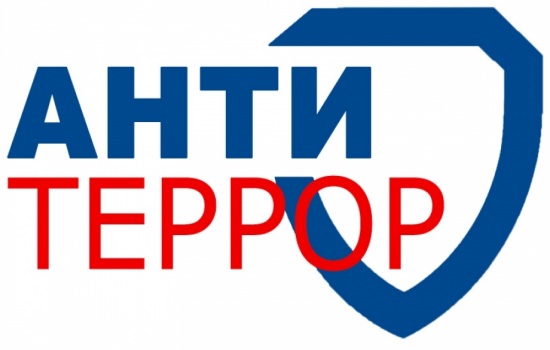 